Disparbud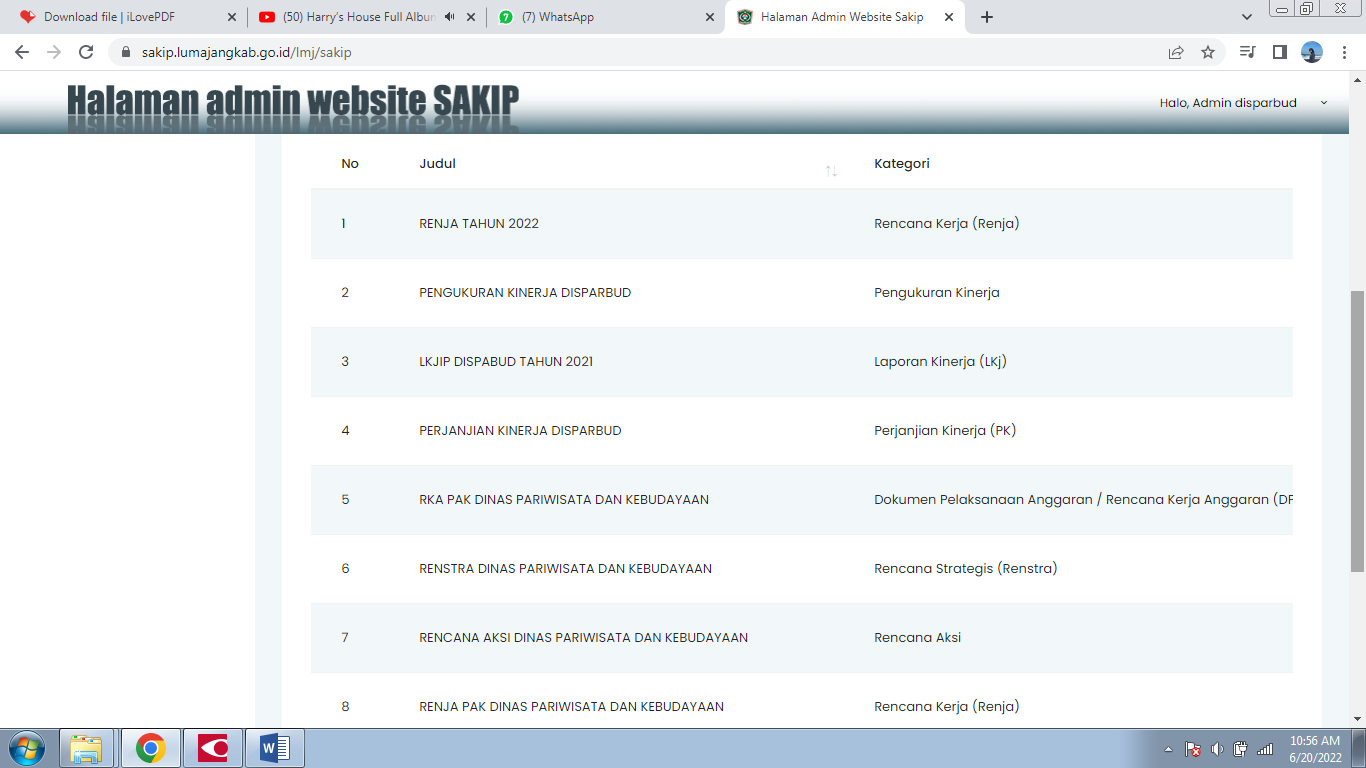 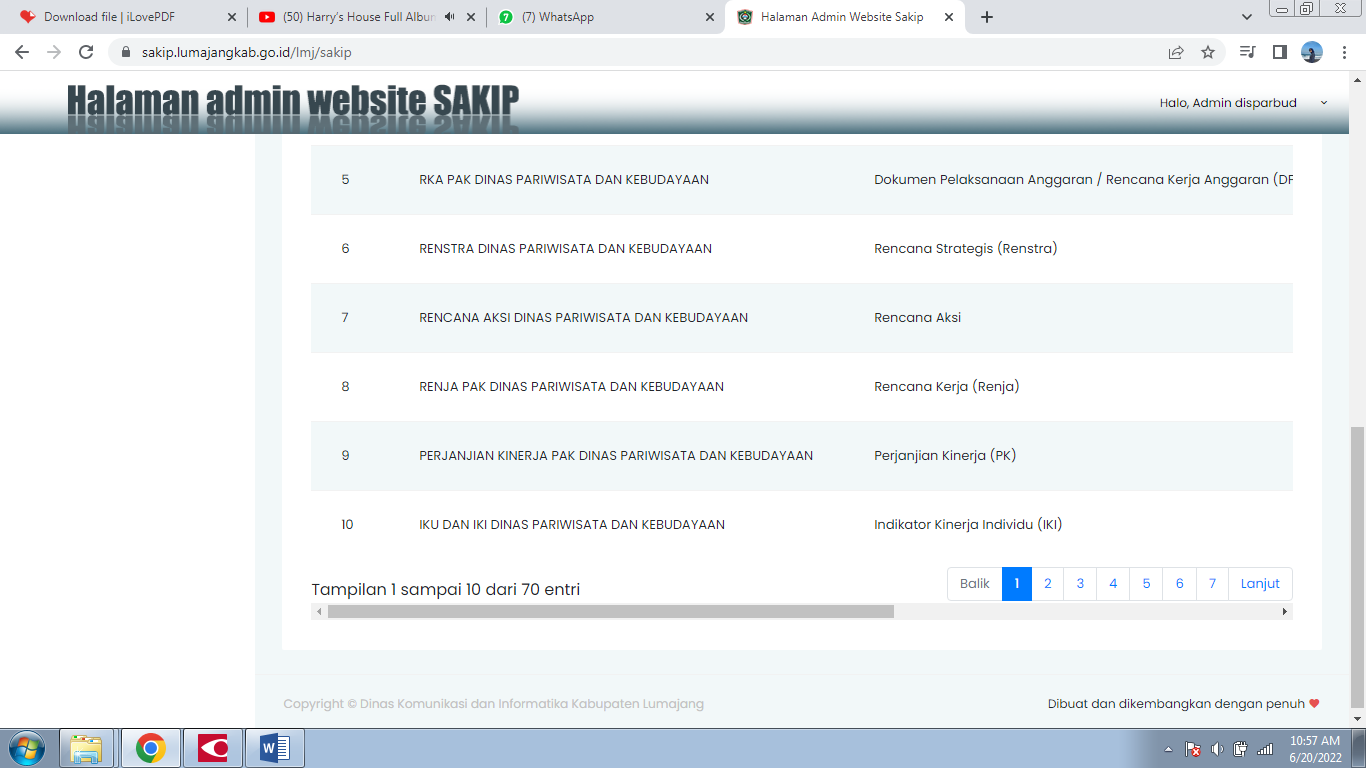 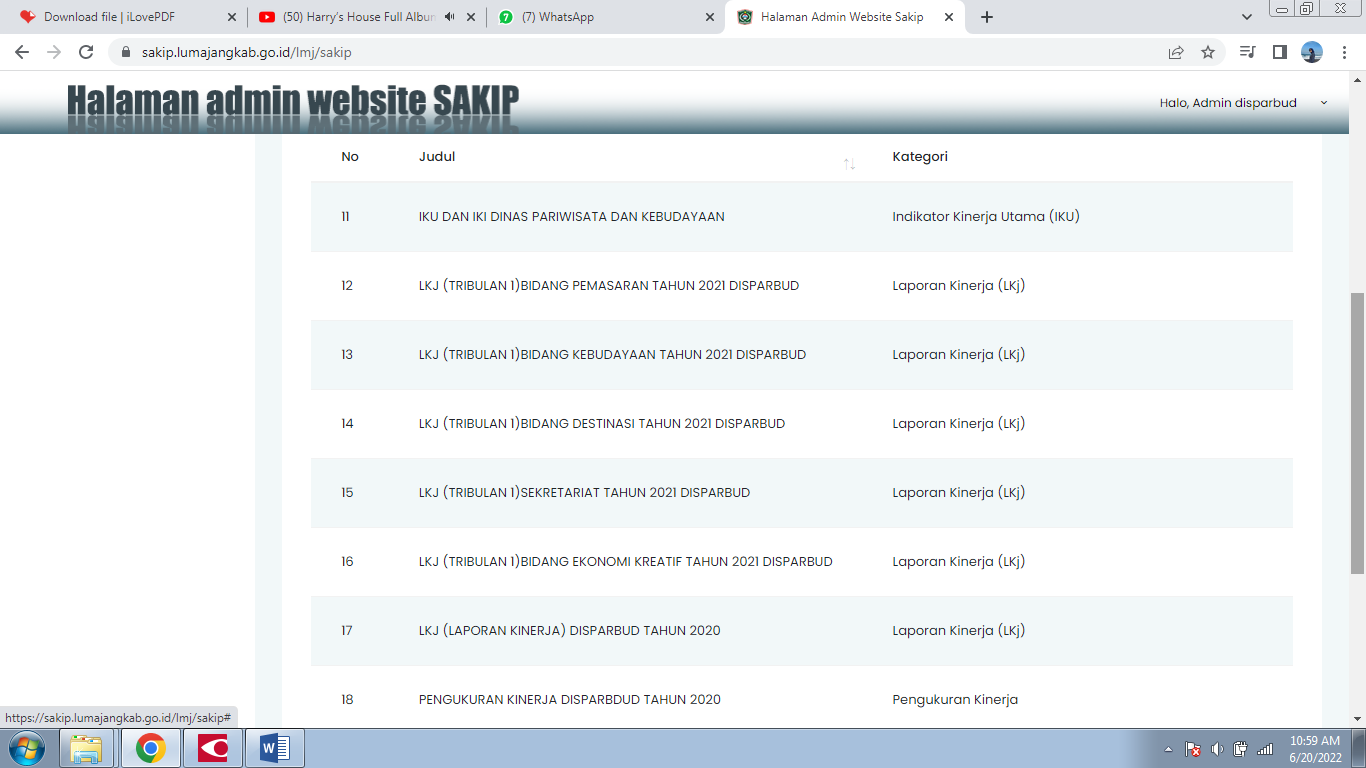 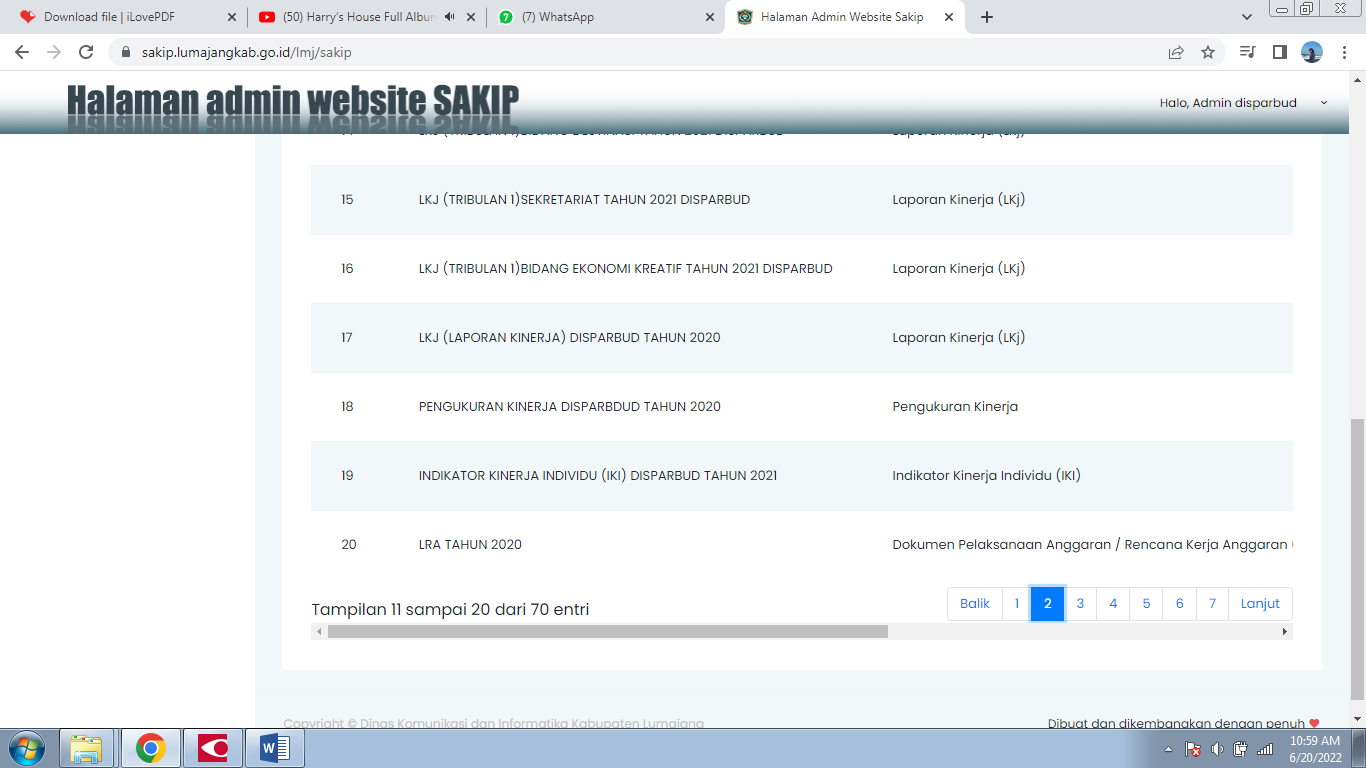 Dispar 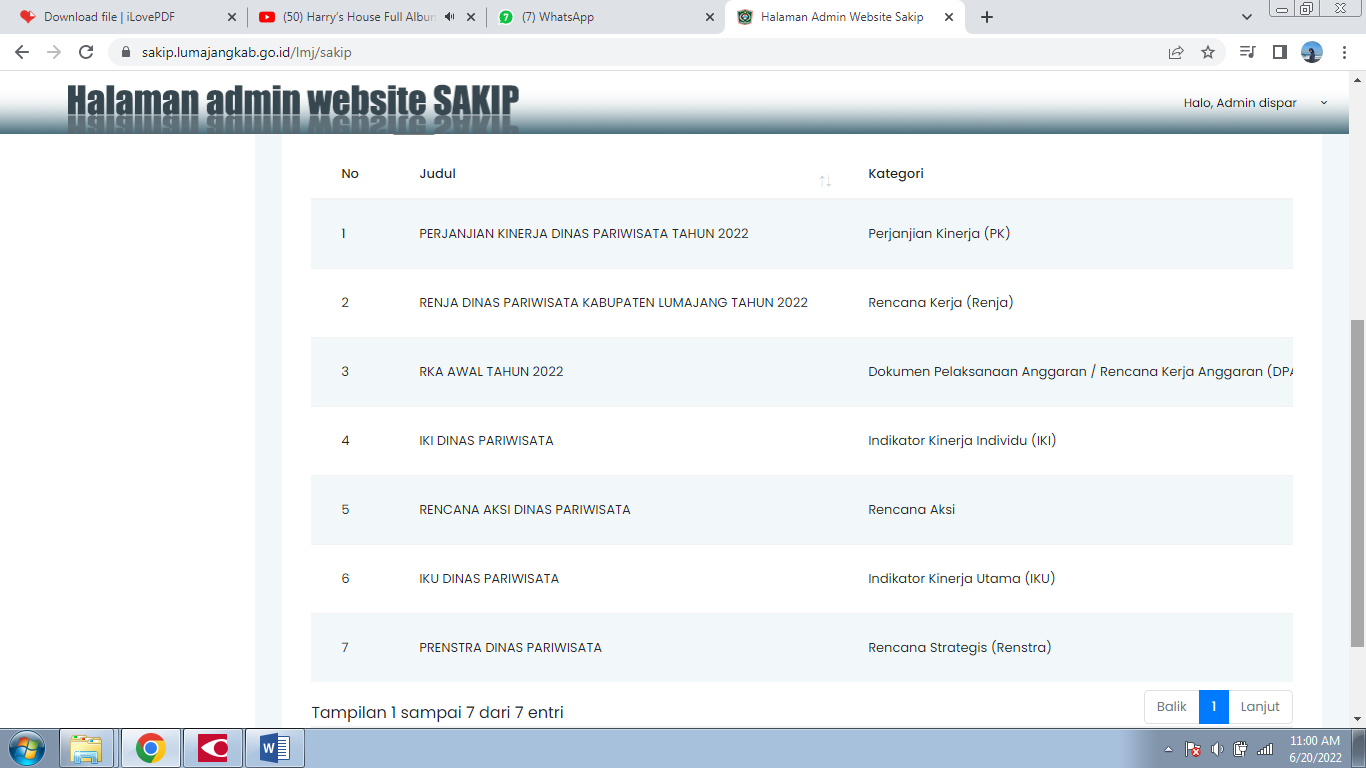 Disparbud 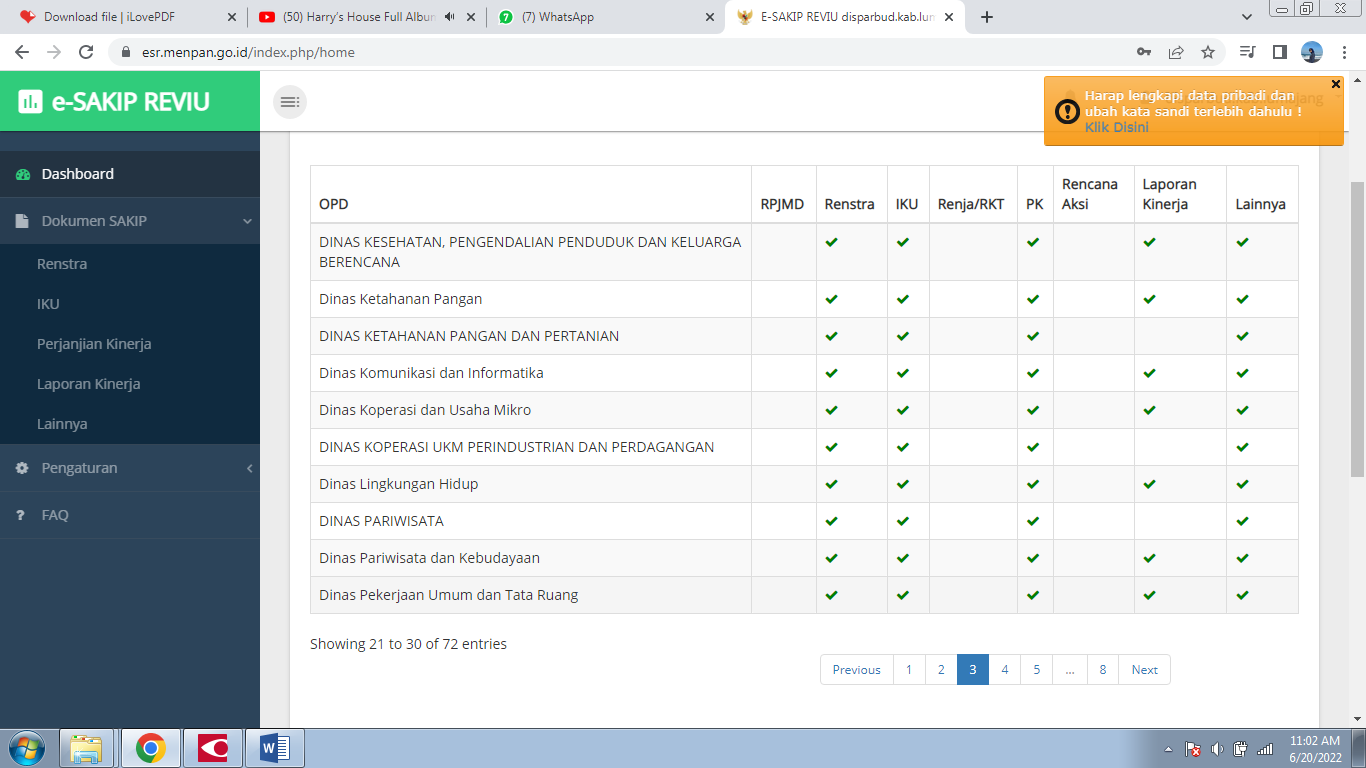 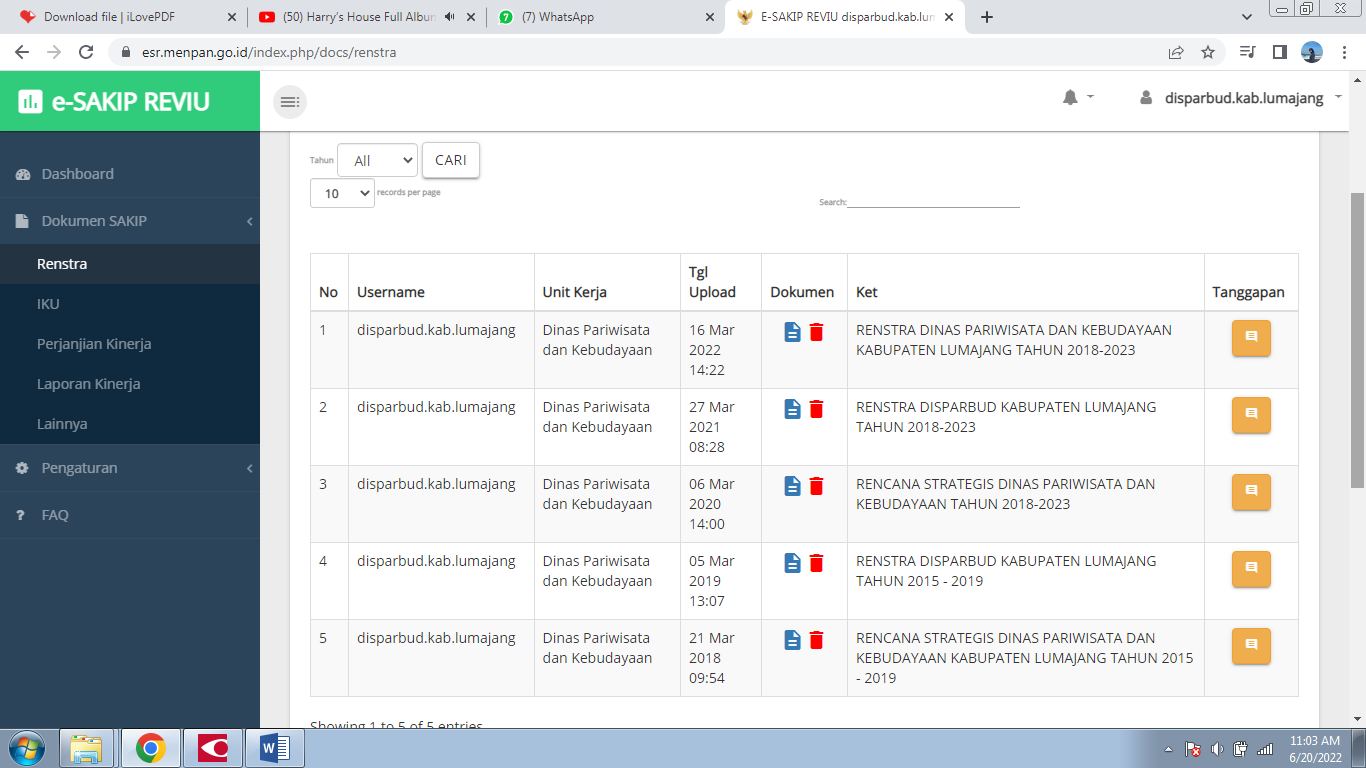 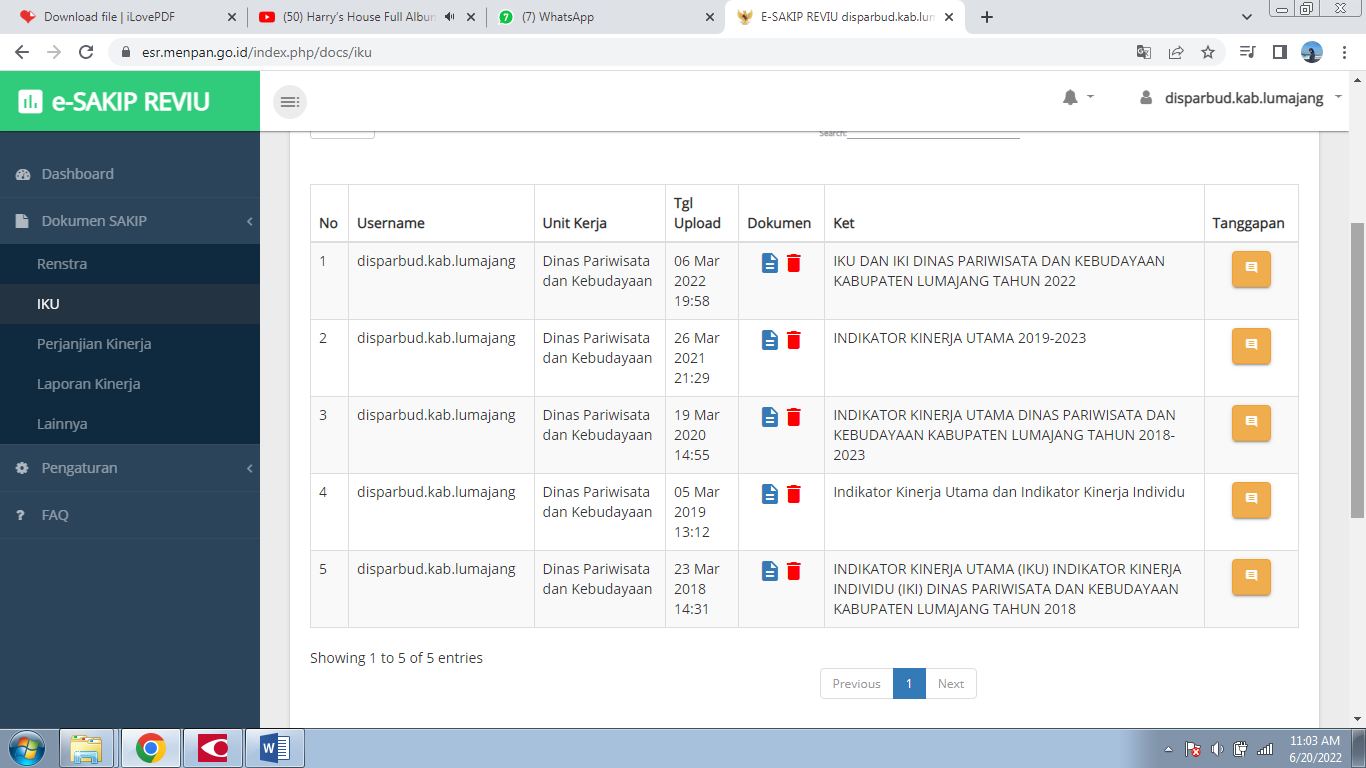 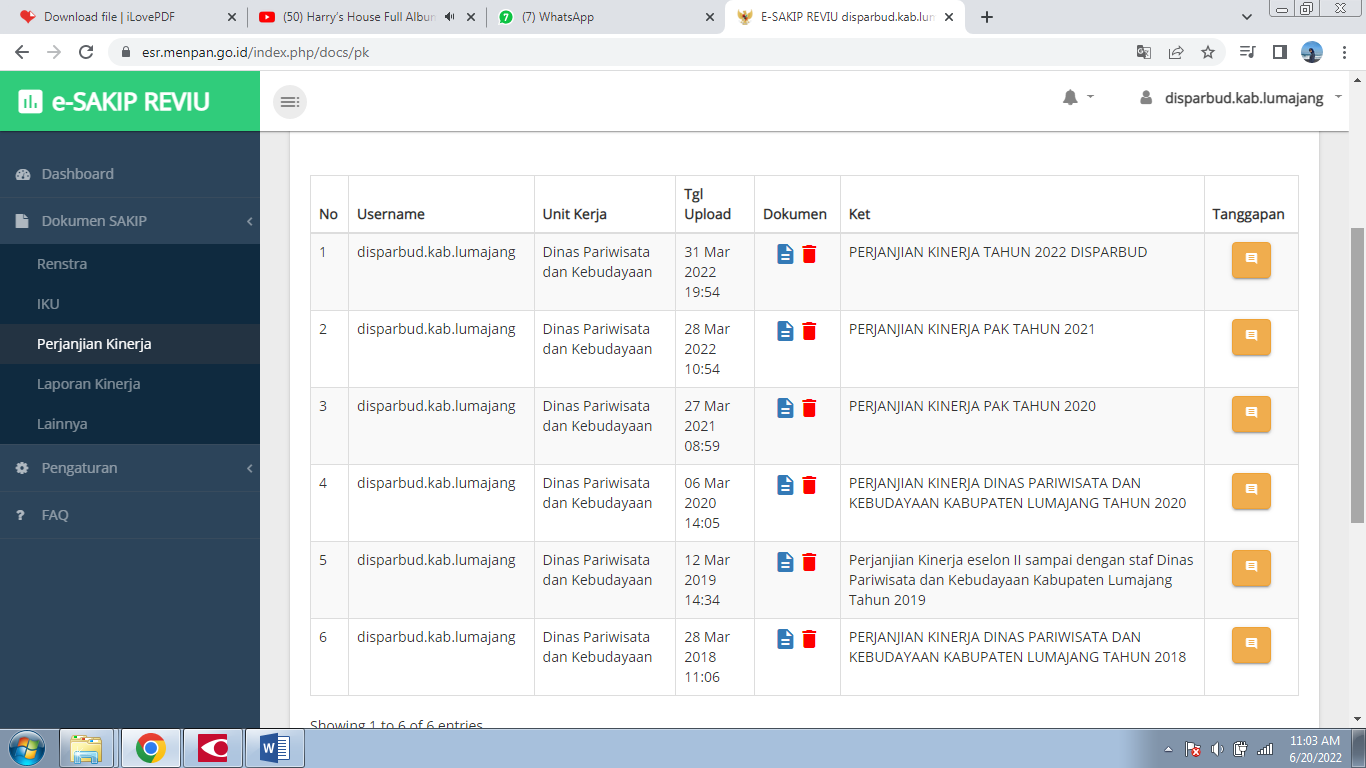 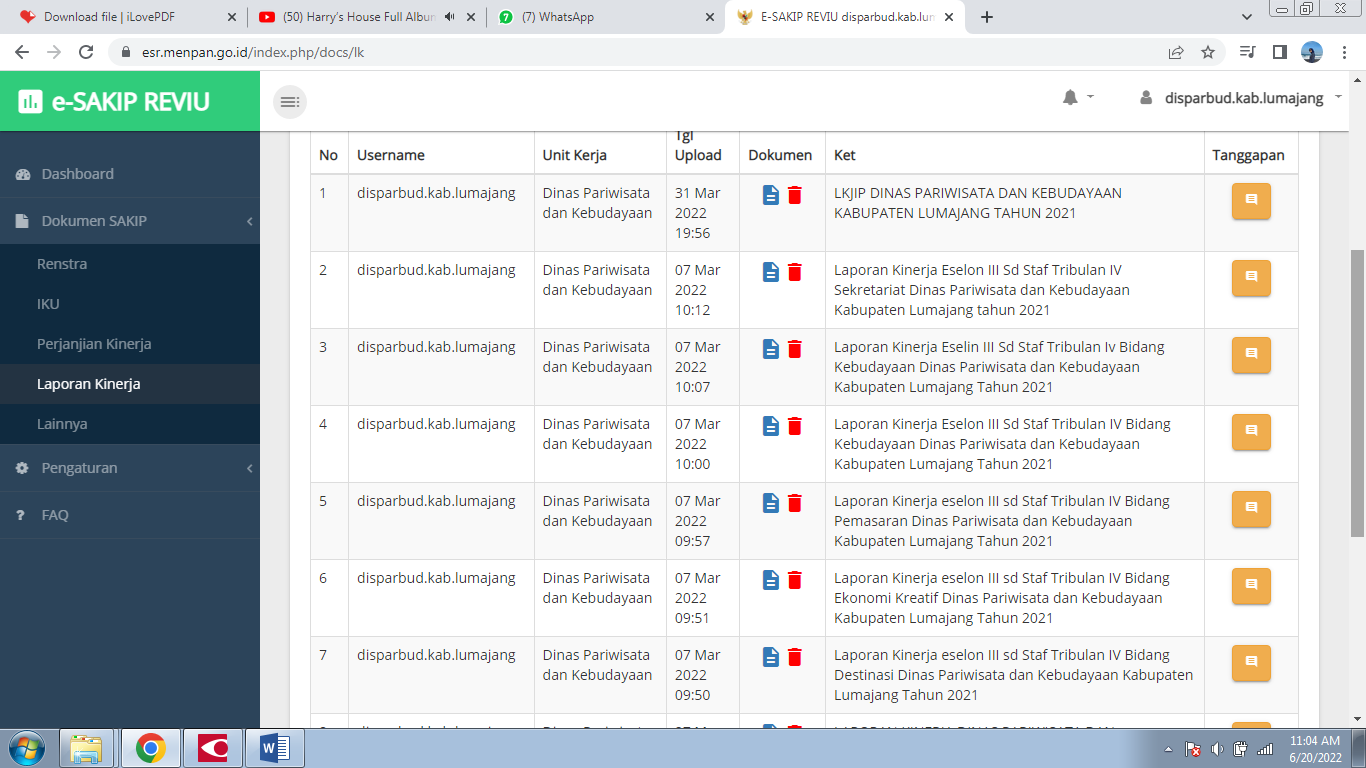 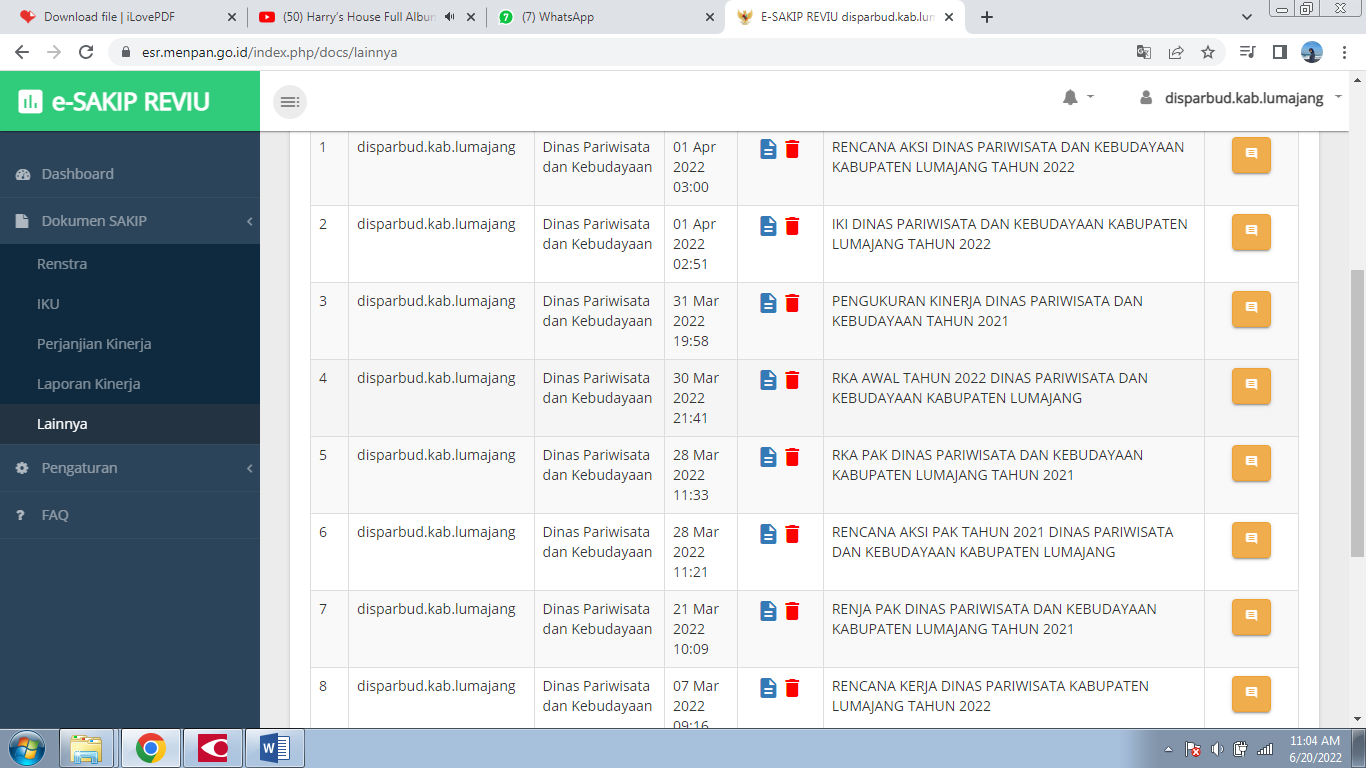 Dispar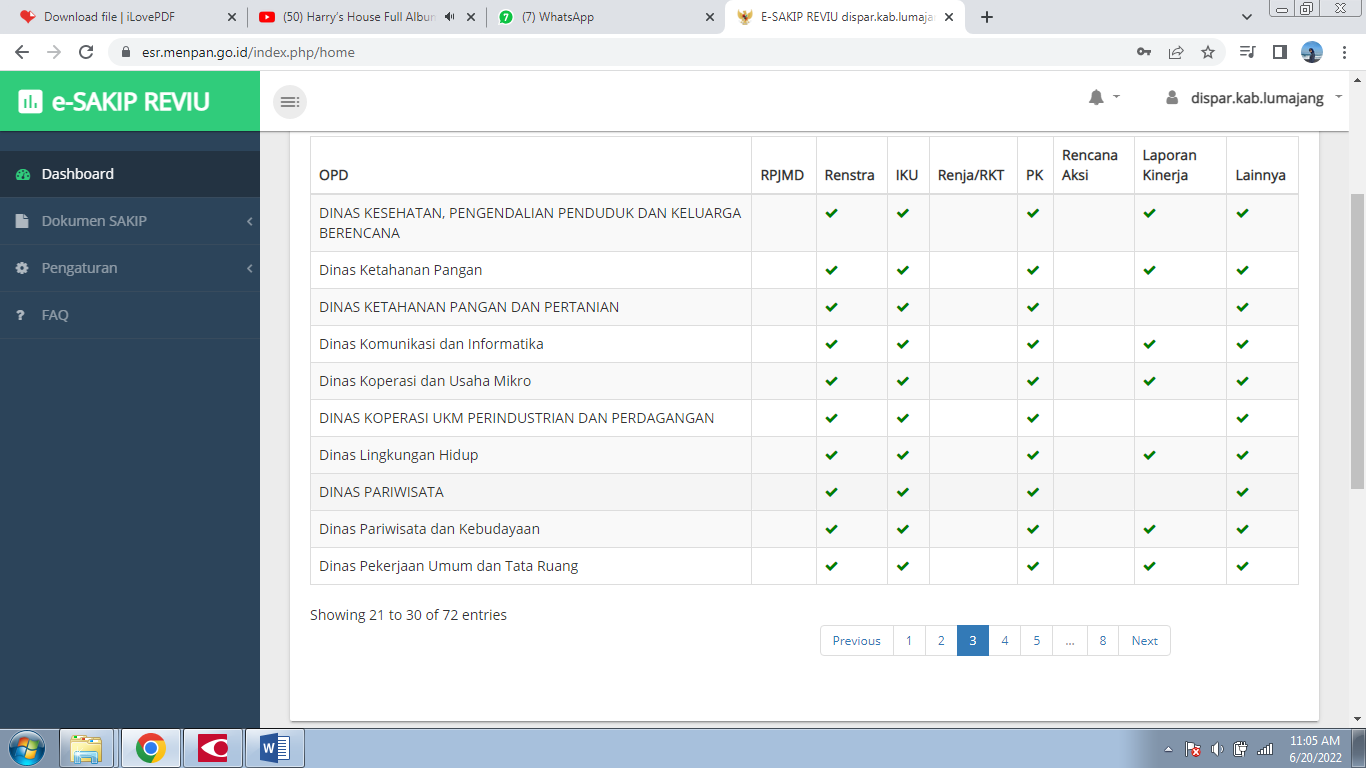 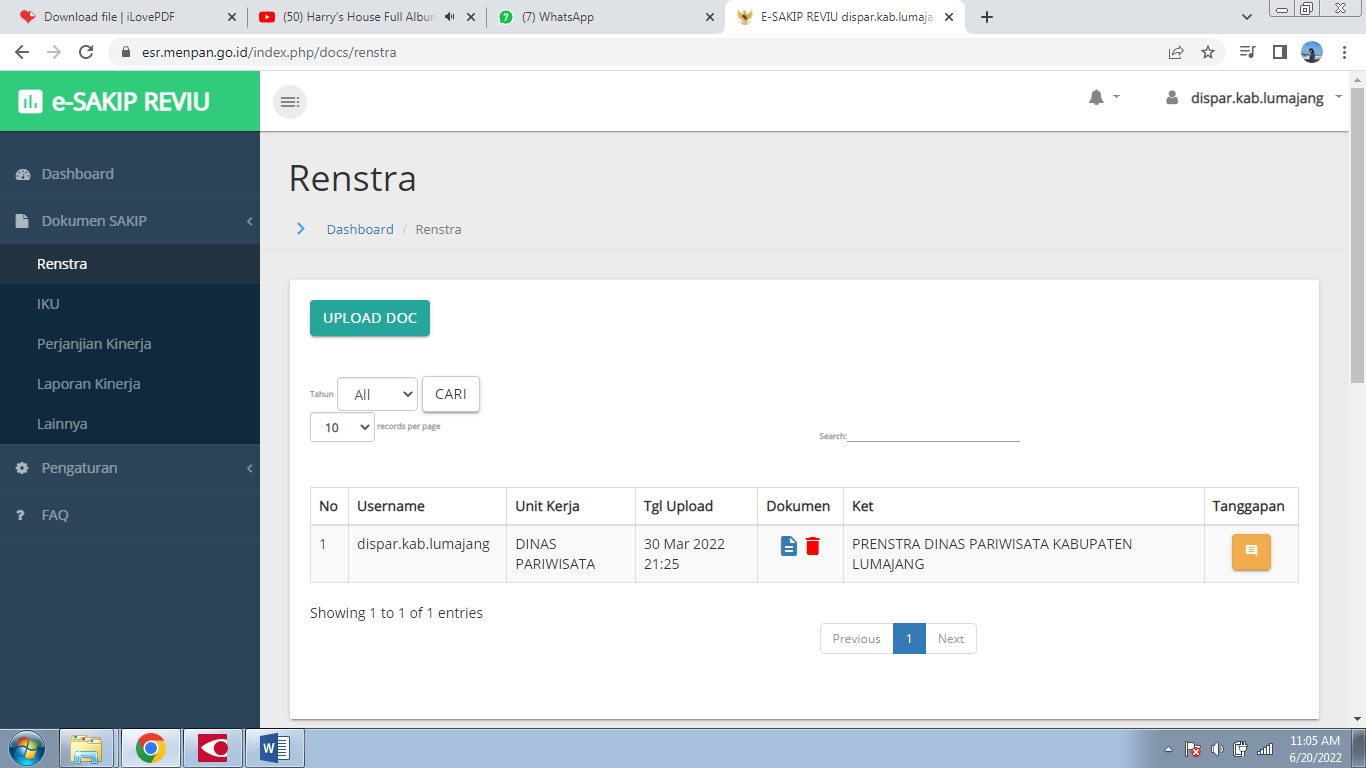 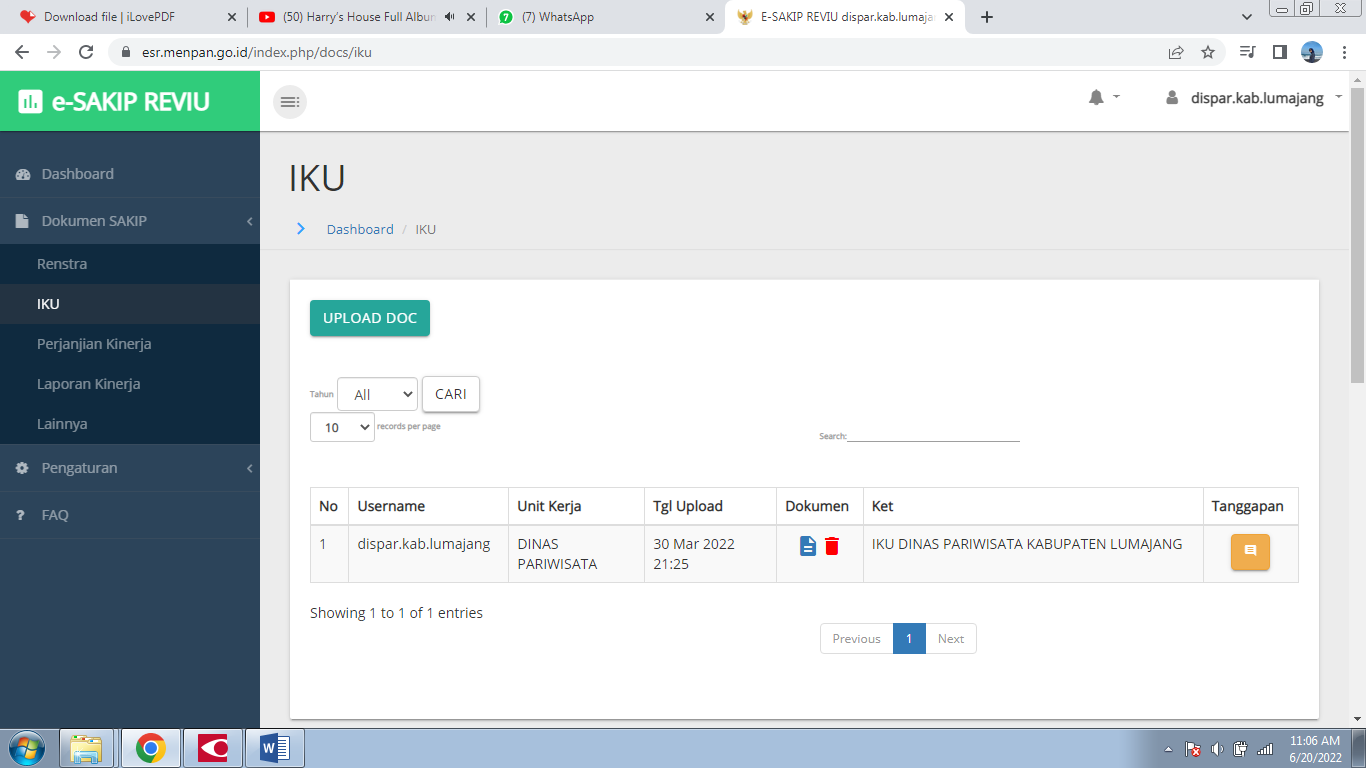 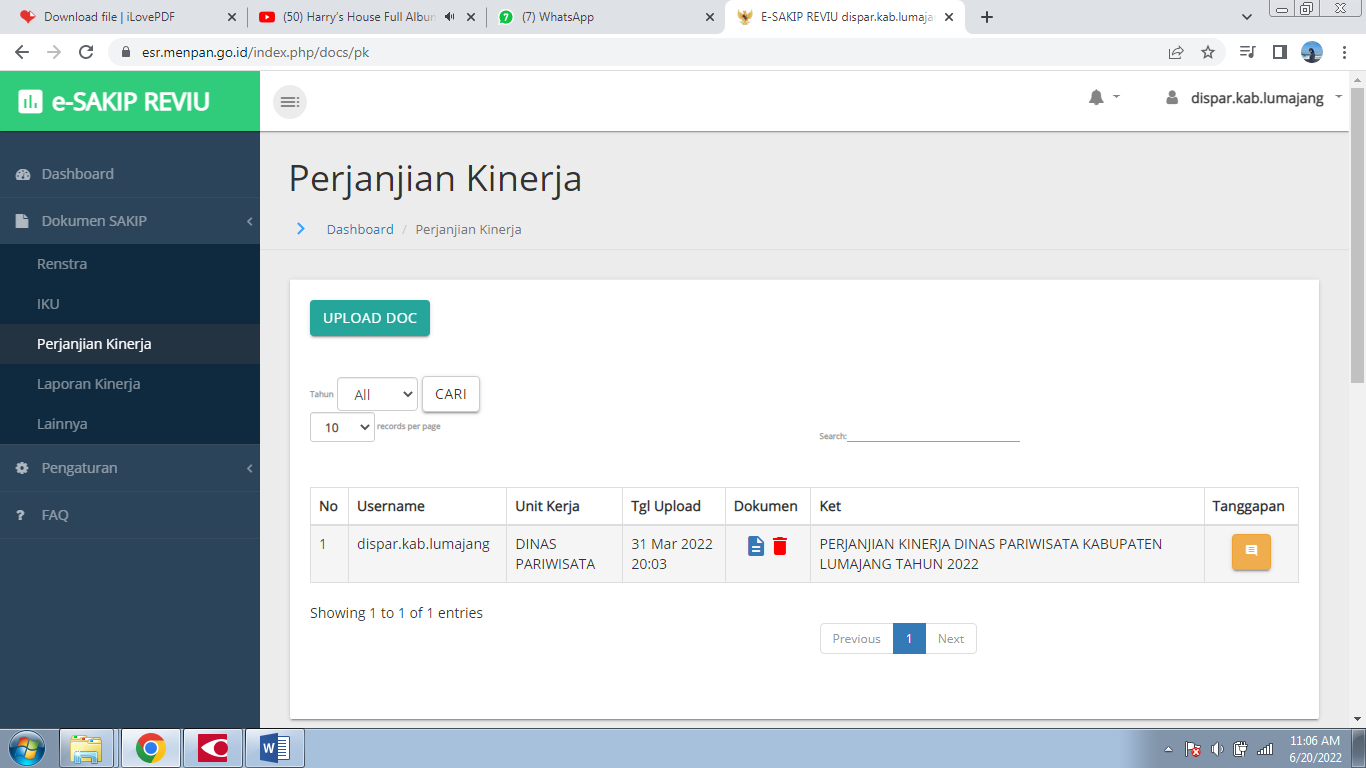 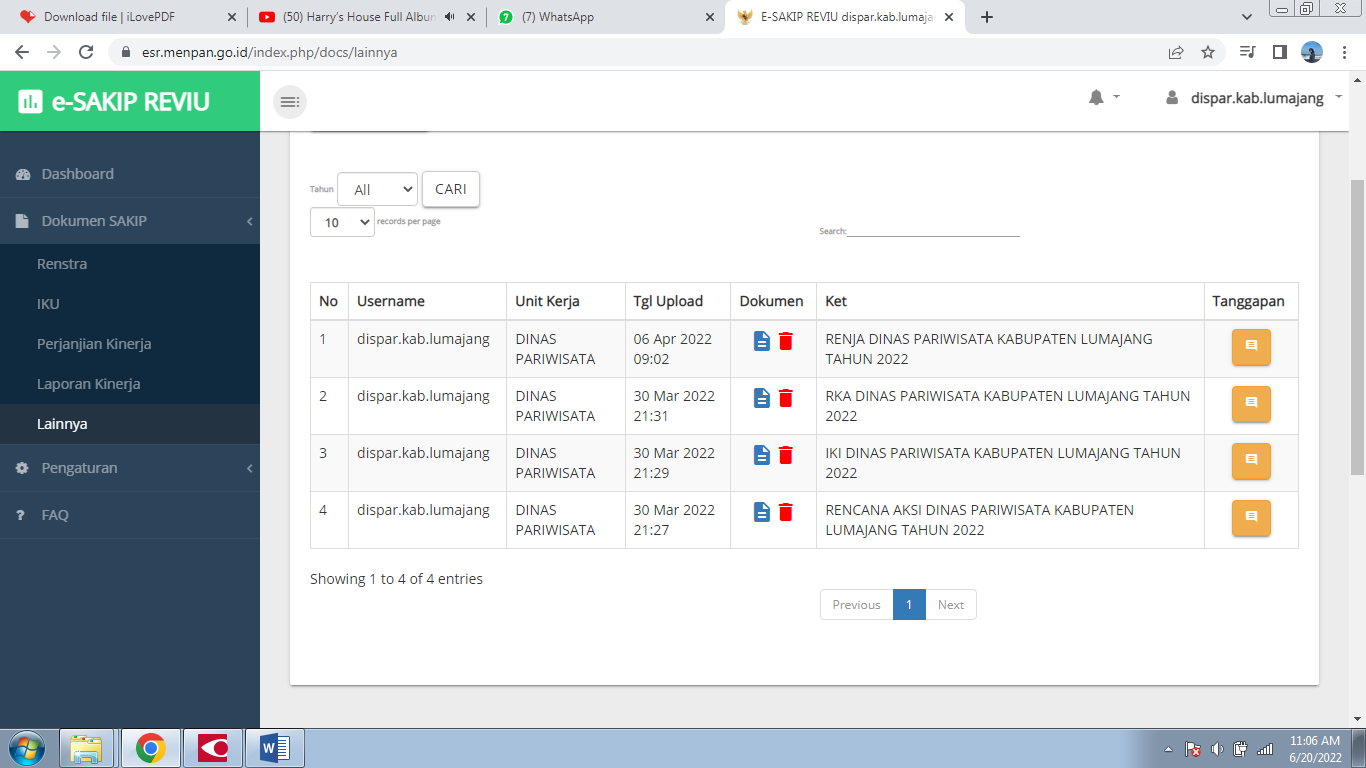 